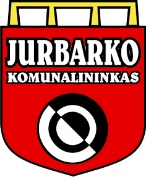         UAB „Jurbarko komunalininkas“DAUGIABUČIO NAMO BENDROJO NAUDOJIMO OBJEKTŲ ADMINISTRATORIAUS VEIKLOS, SUSIJUSIOS SU ADMINISTRUOJAMU NAMU, ATASKAITA2024-03-15JurbarkasAtaskaita - už  kalendorinius 2023 metus.Daugiabučio namo adresas – Mokyklos 6, ViešvilėNAMO IŠLAIKYMO IR REMONTO IŠLAIDŲ SUVESTINĖLĖŠŲ KAUPIMAS IR PANAUDOJIMAS, EURPLANINIŲ DARBŲ VYKDYMAS   NENUMATYTI NAMO BENDROJO NAUDOJIMO OBJEKTŲ REMONTO DARBAI DUOMENYS APIE ELEKTROS ENERGIJOS SUVARTOJIMĄ NAMEKITA  INFORMACIJAAtaskaita patalpinta internete www.jurbkom.lt .Informaciją apie kiekvieno abonemento (buto ar kitų patalpų savininkų) įmokas ir įsiskolinimus galite gauti pas bendro naudojimo objektų administratorių UAB „Jurbarko komunalininkas“.Eil.Nr.Išlaidų pavadinimas    SumaEurPastabosPastabos1.Priskaičiuota mokėjimų namo išlaikymui   	Priskaičiuota mokėjimų namo išlaikymui   	Priskaičiuota mokėjimų namo išlaikymui   	Priskaičiuota mokėjimų namo išlaikymui   	1.1.bendrojo naudojimo objektų administravimo2782,441.2.techninės priežiūros 2827,56išskyrus šildymo ir karšto vandens sistemųišskyrus šildymo ir karšto vandens sistemų1.3.šildymo ir karšto vandens sistemų priežiūros-eksploatavimaseksploatavimas2.Bendrojo naudojimo objektų remonto ir atnaujinimo darbaiBendrojo naudojimo objektų remonto ir atnaujinimo darbaiBendrojo naudojimo objektų remonto ir atnaujinimo darbaiBendrojo naudojimo objektų remonto ir atnaujinimo darbai2.1.Planiniai darbai 5585,002.2Nenumatyti darbai (avarijų likvidavimas, kitoks smukus remontas)474,43Iš viso panaudota kaupiamųjų lėšų :Iš viso panaudota kaupiamųjų lėšų :6059,43Pavadi-nimasLikutis  metų pradžiojeAtaskaitinių metų Ataskaitinių metų Ataskaitinių metų Ataskaitinių metų Ataskaitinių metų Panaudota per metusLikutis metų pabaigoje  (2+5+7-8)Pas-tabosPavadi-nimasLikutis  metų pradžiojeTarifas, Eur/m2PlanuotasukauptiSukauptaĮsiskolinimasPalūkanosPanaudota per metusLikutis metų pabaigoje  (2+5+7-8)Pas-tabos12345678910Kaupia-mosios įmokos15 521,640,054024,562792,076 059,4312 254,28Eil.Nr. Darbų pavadinimasTrumpas darbų aprašymas(apimtis, medžiagos, kiekis)Kaina, EurĮvykdymas, EurĮvykdymas, EurPastabos(darbai atlikti, mėn.)Eil.Nr. Darbų pavadinimasTrumpas darbų aprašymas(apimtis, medžiagos, kiekis)Faktinė Panaudota sukauptų lėšų Iš kitų lėšųPastabos(darbai atlikti, mėn.)1Langų ir balkono durų keitimasUAB „VA projektai“ sąskaita už 10 vnt.60005585,0010Iš viso:Iš viso:Iš viso:Iš viso:5585,00Eil.Nr.Remonto objektasTrumpas darbų aprašymas (medžiagos ir kt.) Faktinė kaina, EurĮvykdymas,  EurĮvykdymas,  EurPastabos (darbai atlikti, mėn.)Eil.Nr.Remonto objektasTrumpas darbų aprašymas (medžiagos ir kt.) Faktinė kaina, EurPanaudota lėšų Panaudota kitų lėšų (šaltinis)Pastabos (darbai atlikti, mėn.)1Bendro naudojimo apšvietimo sistemaLemputės*4, šviestuvai*1, judesio daviklis*1, prožektorius LED*1, el. instaliacinės medžiagos52,4952,49102Ventiliacijos sistemaKanalų tvarkymas, videodiagnostika10,2112,21053KanalizacijaMechanizmai, šiukšlių maišai5,755,75064KanalizacijaDetalių, medžiagų ir mechanizmų panaudojimo aktas Nr.697100,41100,41075KanalizacijaDetalių, medžiagų ir mechanizmų panaudojimo aktas Nr.82761,6961,69086Sienos piliastro įtrūkimaiStat.medžiagų ir mechanizmų panaudojimo aktas Nr.999153,08153,08097KanalizacijaDetalių, medžiagų ir mechanizmų panaudojimo aktas Nr.120140,0140,01118Durys II a.Spyna, rankenos48,7948,7912Iš viso su PVM:Iš viso su PVM:Iš viso su PVM:474,43kWhEUR su PVMPastabosElektros energija bendrosioms reikmėms3065789,86Direktoriaus pavaduotojas būsto priežiūrai(Parašas)Vytautas Stulgaitis